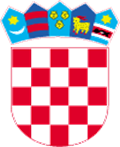    REPUBLIKA HRVATSKAVARAŽDINSKA ŽUPANIJA    GRAD LEPOGLAVA   Antuna Mihanovića 12	         42250 Lepoglavatel. 042 770 411, fax 042 770 419email: lepoglava@lepoglava.hrGradsko vijećeKlasa: 214-02/20-01/2Urbroj:2186/016-03-20-1Lepoglava,               . godineTemeljem odredbe članka 14. Zakona o zaštiti od požara („Narodne novine“, broj 92/10), Programa aktivnosti u provedbi posebnih mjera zaštite od požara od interesa za Republiku Hrvatsku u 2020. godini („Narodne novine“, broj 03/20) i članka 22. Statuta Grada Lepoglave („Službeni vjesnik Varaždinske županije“, broj 6/13, 20/13, 33/13 - ispravak, 31/14 – pročišćeni tekst, 6/18 i 24/18),  Gradsko vijeće Grada Lepoglave na __. sjednici održanoj dana __.__.2020. godine, donosi PLANoperativne primjene Programa aktivnosti u provedbi posebnih mjera zaštite od požara od interesa za Republiku Hrvatsku u 2020. godini na području Grada LepoglaveUVODPlan operativne primjene Programa aktivnosti u provedbi posebnih mjera zaštite od požara od interesa za Republiku Hrvatsku u 2020. godini na području Grada Lepoglave (u daljnjem tekstu: Plan) temelji se na Programu aktivnosti u provedbi posebnih mjera zaštite od požara od interesa za Republiku Hrvatsku u 2020. godini („Narodne novine“, broj 03/20) u dijelu koji se odnosi na područje Grada Lepoglave kao jedinice lokalne samouprave.Ovim Planom se utvrđuju osnovne pretpostavke, planiranje i provedba preventivne i operativne aktivnosti, ustrojavanje i organizacija, uporaba vatrogasnih snaga i opreme, financiranje, zapovijedanje i nadzor u provedbi posebnih mjera na otklanjanju opasnosti od nastanka i širenja požara na području Grada Lepoglave u 2020. godini.Ovim se Planom vrši privremeno usklađenje svih bitnih odrednica i podataka iz Procjene ugroženosti od požara (revizija 2013. godine) i Plana zaštite od požara (revizija 2013. godine) Grada Lepoglave („Službeni vjesnik Varaždinske županije“, broj 31/14), temeljem iskustava stečenih od njihovog donošenja do donošenja ovog Plana.OPIS OSNOVNIH UVODNIH I ZAVRŠNIH AKTIVNOSTI U PROVEDBI PROGRAMA AKTIVNOSTISvi subjekti Programa aktivnosti – izvršitelji i sudionici obvezni su provoditi svoje zadaće kontinuirano tijekom cijele godine na području svoje nadležnosti, odnosno cijele zemlje i time dužni dati svoj doprinos u provedbi preventivnih i operativnih (kurativnih) mjera zaštite od požara.  Grad Lepoglava dužan je Izvješće o provedbi pripremnih i drugih aktivnosti iz Programa aktivnosti dostaviti Vatrogasnoj zajednici Varaždinske županije – županijskom zapovjedniku i Područnom uredu civilne zaštite Varaždin najkasnije do 10. lipnja 2020. godine.Grad Lepoglava obavezan je Izvješća o svim obavljenim aktivnostima iz Programa aktivnosti, s financijskim izvješćem o utrošenim vlastitim sredstvima i sredstvima korištenim iz državnog proračuna RH, kao i planiranim financijskim sredstvima za 2021. godinu, dostaviti Vatrogasnoj zajednici Varaždinske županije – županijskom zapovjedniku i Područnom uredu civilne zaštite Varaždin najkasnije do 15. siječnja 2021. godine.OPĆE I NORMATIVNE PRETPOSTAVKE U ZAŠTITI OD POŽARAGrad Lepoglava obavezan je temeljem iskustva iz protekle požarne sezone izvršiti usklađivanje svih podataka i odrednica iz Plana zaštite od požara. Grad Lepoglava obavezan je organizirati sjednice Stožera civilne zaštite i vatrogasnih zapovjedništava, tematski vezano uz pripremu požarne sezone u 2020. godini, na kojima je potrebno:razmotriti stanje zaštite od požara na području za koje su nadležni i usvojiti Plan rada za ovogodišnju požarnu sezonu, razmotriti, razraditi i usvojiti projekciju korištenja Financijskim planom osiguranih sredstava za provođenje zadataka tijekom požarne sezone, prilikom čega posebnu pozornost usmjeriti na osiguranje financijskih sredstva za podmirenje troškova angažiranja vatrogasaca i upućivanja na plansku i eventualnu izvanrednu dislokaciju, odnosno prihvata, boravka i angažiranja dodatnih sezonskih vatrogasaca, opreme i tehnike na priobalnom dijelu Republike Hrvatske, a projekcije korištenja sredstava za tu namjenu dostaviti glavnom vatrogasnom zapovjedniku Republike Hrvatske.predložiti prihvaćanje Plana operativne provedbe Programa aktivnosti u provedbi posebnih mjera zaštite od požara od interesa za Republiku Hrvatsku u 2020. godini na području Grada Lepoglave,predložiti usvajanje Plana aktivnog uključenja svih subjekata zaštite od požara na području Grada Lepoglave vodeći računa o uskladbi s Planom angažiranja vatrogasnih snaga na području Varaždinske županije,predložiti potrebne radnje i odrediti pogodne lokalitete i prostore radi uspostave odgovarajućih zapovjednih mjesta za koordinaciju gašenja požara sukladno odredbama Plana intervencija kod velikih požara otvorenoga prostora na teritoriju Republike Hrvatske („Narodne novine“, broj 25/01), a izvješće o istome dostaviti glavnom vatrogasnom zapovjedniku Republike Hrvatske. razmotriti i po potrebi dodatno razraditi provođenje postupanja za uključivanje osoba s posebnim ovlastima kod izvanrednih događaja, a radi poduzimanja mjera i radnji iz svoje nadležnosti i Stožera civilne zaštite u slučaju kada je zbog razmjera opasnosti od požara na otvorenom prostoru potrebno proglasiti veliku nesreću ili katastrofu sukladno odredbama Pravilnika o sastavu stožera, načinu rada te uvjetima za imenovanje načelnika, zamjenika načelnika i članova Stožera civilne zaštite („Narodne novine“, broj 37/16),izvješća (zapisnici) i radni materijali sa svakog održanog Stožera civilne zaštite Grada Lepoglave obavezno se dostavljaju Vatrogasnoj zajednici Varaždinske županije – županijskom zapovjedniku i Područnom uredu civilne zaštite Varaždin. Grad Lepoglava sukladno članku 20. stavcima 1., 2. i 3. Pravilnika o zaštiti šuma od požara („Narodne novine“, broj 33/14), mora planirati i provoditi propisane preventivno-uzgojne radove u cilju smanjenja opasnosti od nastanka i brzog širenja šumskih požara i ranog otkrivanja i dojave šumskog požara te pravovremenog djelovanja u gašenju šumskog požara.Sukladno članku 19. Zakona o šumama („Narodne novine“, broj 68/18, 115/18, 98/19), šumoposjednici su dužni sanirati opožarene površine u roku od dvije godine, ako taj rok nije utvrđen šumskogospodarskim planom.Gradsko vijeće Grada Lepoglave sukladno članku 12. Zakona o poljoprivrednom zemljištu („Narodne novine“, broj 20/18, 115/18, 98/19), obvezno je propisati potrebne mjere za uređivanje i održavanje poljoprivrednih rudina i provesti ih u dijelu koji se odnosi na zaštitu od požara.Izvješća o provedenim propisanim mjerama, Grad Lepoglava dužan je dostaviti Vatrogasnoj zajednici Varaždinske županije – županijskom zapovjedniku i Područnom uredu civilne zaštite Varaždin.  Grad Lepoglava (nadležna javna i komunalna poduzeća) zajedno i s drugim tijelima, obvezani su održavati međusobne stalne kontakte, provoditi međusobno informiranje o utvrđenim činjenicama te zatražiti potrebna postupanja posebno u segmentu prometa (pojačana kontrola parkiranih vozila zbog osiguranja nesmetanog pristupa hidrantima, kontrola označenih vatrogasnih pristupa i osiguravanje pristupa vatrogasnih vozila, itd.). Kroz sva lokalna javna glasila (novine, radio postaje, televizija, društvene mreže, Internet) moraju raditi na informiranju javnosti raznim upozorenjima i obavijestima i zajedno s nadležnim inspektoratom MUP – Sektor za inspekcijske poslove – Ravnateljstva civilne zaštite dužni su dogovarati prioritete, razraditi planove, dogovoriti radnje i postupanja sukladno trenutnom stanju na terenu i stupnju opasnosti od nastanka i širenja požara.Grad Lepoglava dužan je ažurirati, odnosno izraditi Plan motrenja, čuvanja i ophodnje te provoditi propisane mjere zaštite od požara na ugroženim prostorima, građevinama i prostorima uz pružne i cestovne pravce za područje svoje odgovornosti. Osobitu pozornost usmjeriti na održavanje pristupnih putova za interventna vozila prema kritičnoj infrastrukturi (prugama, autocestama, elektroenergetskim postrojenjima, crpilištima vode, šumama, plinovodima, naftovodima, dalekovodima i sl.).Grad Lepoglava obavezan je sukladno izrađenom Planu motriteljsko-dojavne službe na žitorodnim područjima pred žetvenu sezonu kao i ostalim ugroženim područjima, ustrojiti i opremiti potrebnom opremom izviđačko-preventivne ophodnje. Ophodnje će na licu mjesta poduzimati mjere za uklanjanje potencijalnih izvora opasnosti, pravovremeno otkrivati, javljati i gasiti požar u samom začetku.  Grad Lepoglava obavezan je Plan motriteljsko-dojavne službe dostaviti Varaždinskoj županiji i Vatrogasnoj zajednici Varaždinske županije – županijskom zapovjedniku koji će iste objediniti i uskladiti. Financijska sredstva za izradu Plana motriteljsko-dojavne službe za prostore u svom vlasništvu, odnosno vlasništvu fizičkih osoba osigurava Grad Lepoglava. Izrađeni Plan s prikazom pristupnih putova za interventna vozila, planove motrenja, čuvanja i ophodnje kao i sve ostale propisane mjere, Grad Lepoglava obavezan  je dostaviti Vatrogasnoj zajednici Varaždinske županije – županijskom zapovjedniku i Područnom uredu civilne zaštite Varaždin.Grad Lepoglava obavezan je u Proračunu predvidjeti financijska sredstva za održavanje vatrogasne tehnike i opreme te prije početka ljetne požarne sezone izvršiti pripreme i sanacije, odnosno otklanjanje nedostataka na vozilima, opremi i tehnici, prvenstveno na temelju raščlambe zapisnički utvrđenih oštećenja i/ili kvarova tijekom prethodne požarne sezone, kao i planirati financijska sredstva za istu namjenu u sljedećoj godini. Planirana sredstva doznačuju se Vatrogasnoj zajednici Grada Lepoglave. FINANCIRANJE PROVEDBE AKTIVNOSTI IZ PROGRAMA AKTIVNOSTISvi subjekti – izvršitelji i sudionici iz Programa aktivnosti snose svoje cjelokupne financijske troškove priprema (obuke, edukacije, vježbi, održavanja tehničkih sredstava i nabave sredstava za gašenje), izrade projekata, studija, planova i procjena kao i angažiranja svojih snaga i resursa u provedbi posebnih mjera zaštite od požara. ZAVRŠNE ODREDBEOvaj Plan stupa na snagu osmog dana od dana objave u Službenom vjesniku Varaždinske županije.                                   						  GRAD LEPOGLAVA  							            Predsjednik Gradskog vijeća								   Robert DukarićIzvršitelji zadatka:Gradonačelnik Grada LepoglaveSudionici:Hrvatska vatrogasna zajednica – glavni vatrogasni zapovjednik RHVZ Varaždinske županije – županijski zapovjednikPodručni ured civilne zaštite Varaždin Rok: 16. ožujak 2020. godineIzvršitelji zadatka:Grad LepoglavaSudionici:VZ Varaždinske županije – županijski zapovjednikPodručni ured civilne zaštite Varaždin Rok: 16. ožujak 2020. godine Rok za dostavu izvješća:20. svibnja 2020. godineIzvršitelji zadatka:Grad LepoglavaSudionici:VZ Varaždinske županije – županijski zapovjednikPodručni ured civilne zaštite VaraždinRok: 30. travnja 2020. godineIzvršitelji zadatka:Gradonačelnik Grada LepoglaveSudionici:Vatrogasna zajednica Grada LepoglaveRok: 30. travnja 2020. godine